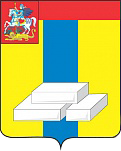 ОБЩЕСТВЕННАЯ ПАЛАТА ГОРОДСКОГО ОКРУГА ДОМОДЕДОВОМОСКОВСКОЙ ОБЛАСТИКомиссия по архитектурному облику городов и сел (деревень), благоустройству территорий, экологии и природопользованию (сохранению лесов).ПРОТОКОЛ №Штаб по строительствуг. Домодедово								26 сентября 2018г26 сентября в администрации городского округа Домодедово, состоялся штаб по строительству.Штаб вел председатель Совета депутатов  Леонид Павлович Ковалевский.Первым вопросом рассмотрели смену управляющей компании в ЖК Город Счастья. Во время приёма дома номер 5 по улице Донской, новая управляющая компания выдала замечания касаемые гарантийных обязательств ООО ЛИДЕР ГРУПП.Леонид Павлович поручил профильным ведомствам проработать вопрос в кратчайшие сроки.     На втором доме, ведутся устранения замечаний и благоустройство территории.     На третьем, идёт остекление фасада.Председатель комиссии 						 Э.А. Абдурахманов